Τη Δευτέρα 9 Νοεμβρίου τα εγκαίνια της έκθεσης ζωγραφικής- αγιογραφίας «Ανέσπερο φως» του Σίμωνα Δ. Σίμου και του Βασίλη Σίμου στη Δημοτική Πινακοθήκη ΛαμίαςΟ Δήμαρχος Λαμιέων Νίκος Σταυρογιάννης σας προσκαλεί στα εγκαίνια της έκθεσης με τίτλο «Ανέσπερο φως» που θα πραγματοποιηθούν τη Δευτέρα 9 Νοεμβρίου 2015 και ώρα 20:00 στην κεντρική αίθουσα της Δημοτικής Πινακοθήκης Λαμίας «Αλέκος Κοντόπουλος».Στο πλαίσιο των εγκαινίων θα πραγματοποιηθεί η παρουσίαση του Λευκώματος «Σίμων Δ. Σίμου- Βασίλης Σίμος, 102 Χρόνια αγιογραφικής προσφοράς στην Ιερά Μονή Αγάθωνος».Η Έκθεση θα λειτουργεί από τις 9 Νοεμβρίου έως τις 19 Δεκεμβρίου 2015 καθημερινά από τις 9:00 έως 13:00 και από 18:00 έως 21:00 και το Σάββατο από τις 9:00 έως 13:00.    Από το Γραφείο Τύπου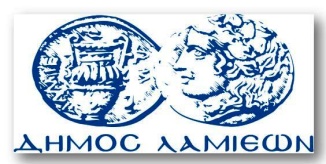         ΠΡΟΣ: ΜΜΕ                                                            ΔΗΜΟΣ ΛΑΜΙΕΩΝ                                                                     Γραφείου Τύπου                                                               & Επικοινωνίας                                                       Λαμία, 5/11/2015